Платите по QR 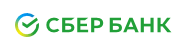 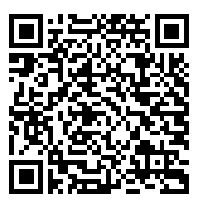 ООО УК «Горизонт» (оплата пени)ИНН 3820014447, р/сч 407028107183100043841наведите камеру телефона на QR- код и перейдите по ссылке2введите лицевой счет3подтвердите оплату